Nile CrocodilesLog onto: http://kids.nationalgeographic.com/kids/animals/creaturefeature/nile-crocodile/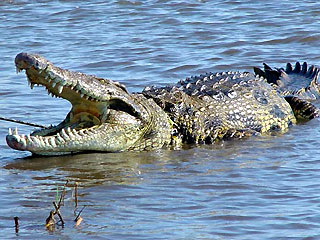 How long do young crocs live under their mothers’ protection for?What do the young crocs feed on?How does a male crocodile get a female’s crocodile attention?Describe a suitable nest for a crocodile to lay her eggs in.Why would a female crocodile leave her nest for while she is watching her eggs?How does the female crocodile help her eggs hatch?True or False:Crocodiles are cold-blooded.Crocs have been around for more than 200 million years.An adult male crocodile can grow as long as 40 feet.They have been known to live up to 80 years.Fill in the blank words:Nile crocodiles live primarily around the _________, _________ and __________ of southern Africa.Nile crocodiles will eat ___________  ______________!A ____________ Nile __________ may often cool off by keeping its mouth open.For years Nile crocodiles were hunted for their ________, which were made into ___________, purses, ___________ and other leather goods.